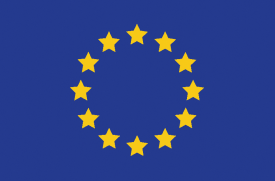 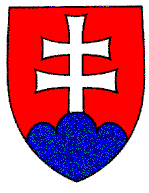 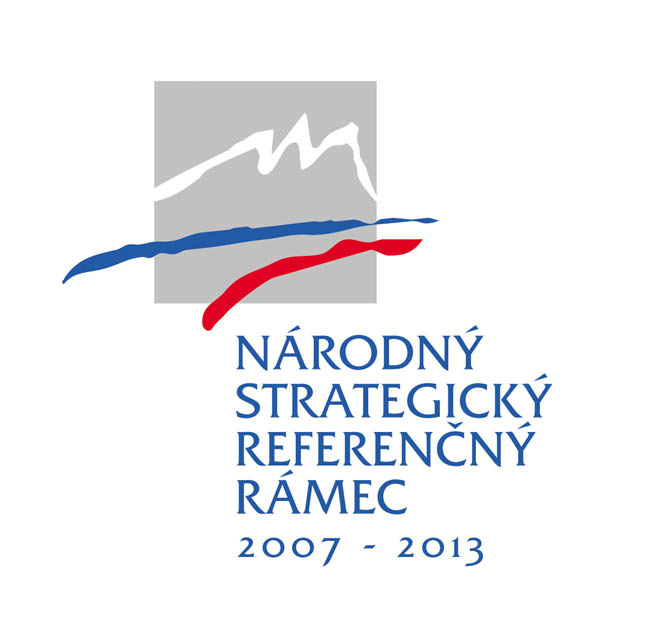 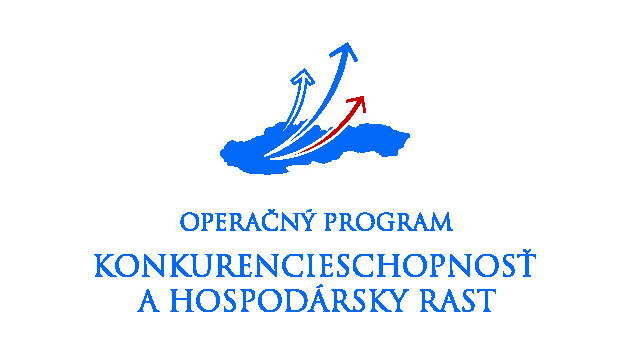 Programové obdobie 2007 – 2013Ciele projektuCieľ projektu (výsledky projektu):Špecifické ciele (výsledky projektu): Účelnosť navrhovaného projektuKrátky popis existujúcej situácie Východiskový stav v oblastiach súvisiacich s výsledkami a dopadmi projektuPredpokladaná situácia v budúcnostiOčakávaný stav v oblastiach súvisiacich s výsledkami a dopadmi projektuĎalšie využitie výstupov a výsledkov projektuPrínos realizácie projektu Prínos resp. súlad projektu s vecne príslušnými strategickými a plánovacími dokumentmi (PHSR kraja a regiónu, ÚP VÚC, ÚP obce, Nová stratégia rozvoja cestovného ruchu SR do roku 2013)Prínos k horizontálnym prioritámSWOT analýza projektuPopis realizácie projektuTechnické zabezpečenie Personálne zabezpečenieAktivity a príspevok aktivít k výsledkom projektuMiesto realizácie projektuZabezpečenie realizácie aktivítProfil žiadateľaAdministratívne a technické kapacityVlastnícke vzťahy Vývoj počtu zamestnancov k 31.12. za predchádzajúce 3 rokyRozdelenie zamestnancov žiadateľa podľa pohlavia na mužov a ženy a takisto podľa počtu resp. percenta žien a mužov vo vedení podniku.Skúsenosti s realizáciou projektov za predchádzajúce 3 rokyPrehľad získanej pomoci za posledné 3 rokyUdržateľnosť projektu Administratívne zabezpečenie prevádzky výstupov projektu zo strany žiadateľaPopíšte, ako plánujete pokračovať v realizácii projektu po skončení spolufinancovania.Údaje o činnosti žiadateľa a jeho výrobkoch a službáchMarketing a prieskum trhuIdentifikácia činností týkajúcich sa realizácie projektuŠpecifikácia pozemkov, na ktorých bude realizovaný projektOpis projektu Príloha 1 žiadosti o nenávratný finančný príspevok Por. ČísloMenoOrganizáciaFunkcia v organizácii Zaradenie v projekteZabezpečované aktivity Počet dní na projekteNázov aktivityNázov aktivityVäzba na merateľný ukazovateľ výsledku (názov merateľného ukazovateľa výsledku)Merná jednotkaPočet jednotiekHlavné aktivity (číslo / názov)Hlavné aktivity (číslo / názov)123..nVÚCOkresObecKatastrálne územieSúpisné čísloParcelné čísloRokNázov pomociPoskytovateľSuma (v EUR)1.2.3.AktivitaČinnosť žiadateľaPredmet činnostiP. č.Č. parcelyVýmera (m2)Druh pozemkuČíslo stavebného povoleniaAktivita